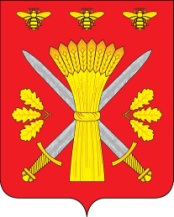 РОССИЙСКАЯ ФЕДЕРАЦИЯОРЛОВСКАЯ ОБЛАСТЬАДМИНИСТРАЦИЯ ТРОСНЯНСКОГО РАЙОНАРАСПОРЯЖЕНИЕот 11 апреля  2012 г.                                                                                                      №101     с.ТроснаВ целях реализации требований Федерального закона от 27 июля 2010 года №210 – ФЗ «Об организации предоставления государственных и муниципальных услуг»:1. Утвердить Порядок разработки и утверждения административных регламентов предоставления муниципальных услуг Троснянского района (приложение 1).2.Утвердить Правила проведения экспертизы проектов административных регламентов предоставления муниципальных услуг (приложение 2).3. Исполнителям муниципальных услуг до 1 июля . привести свои административные регламенты предоставления муниципальных  услуг в соответствие с настоящим распоряжением.4.Рекомендовать главам сельских поселений утвердить правила разработки и утверждения административных регламентов предоставления муниципальных  услуг и правила проведения экспертизы проектов административных регламентов предоставления муниципальных услуг.5. Контроль за исполнением настоящего распоряжения возложить на заместителей главы администрации Борисову Л.С., Фроловичева А.В.Глава администрации                                                  А.И.НасоновПриложение 1к распоряжению  администрацииТроснянского районаот ___________2011 г. № ___Порядокразработки и утверждения административных регламентов предоставления муниципальных услуг Троснянского района1. Общие положения1.1.Настоящий Порядок устанавливает требования к разработке, утверждению и применению административных регламентов предоставления муниципальных услуг Троснянского района,  в том числе по рассмотрению обращений граждан Российской Федерации в соответствии с Федеральным законом "О порядке рассмотрения обращений граждан Российской Федерации".1.2. Административным регламентом является нормативный правовой акт, устанавливающий сроки и последовательность административных процедур (действий) администрации Троснянского района, осуществляемых по запросу физического или юридического лица либо их уполномоченных представителей (далее - заявитель) в пределах установленных нормативными правовыми актами Российской Федерации полномочий в соответствии с требованиями Федерального закона "Об организации предоставления государственных и муниципальных услуг" (далее - Федеральный закон).Регламент  также устанавливает порядок взаимодействия структурных подразделений и должностных лиц администрации Троснянского района, а также взаимодействия с заявителями, органами государственной власти, органами местного самоуправления, учреждениями и  организациями при предоставлении муниципальной услуги.1.3.Регламенты муниципальных услуг разрабатываются исходя из требований к качеству и доступности муниципальных услуг, устанавливаемых стандартами качества муниципальных услуг, а также на основе правовых актов, устанавливающих критерии, сроки и последовательность административных процедур, административных действий и (или) принятия решений в процессе предоставления муниципальных услуг.1.4.Регламенты разрабатываются структурными подразделениями администрации Троснянского района, к сфере деятельности которых относится предоставление соответствующей муниципальной услуги.1.5.Основными целями разработки Регламентов являются:1) оптимизация и регламентация процессов по оказанию муниципальных услуг, в том числе сроков и последовательности выполнения отдельных административных процедур;2) повышение эффективности взаимодействия структурных подразделений администрации Троснянского района с заявителями при оказании муниципальных услуг;3) повышение информированности граждан о деятельности администрации Троснянского района, в том числе о предоставляемых муниципальных услугах.1.6. Оптимизация процессов по предоставлению муниципальных услуг при разработке Регламентов производится путем:1) упорядочения административных процедур и административных действий;2) устранения избыточных административных процедур и избыточных административных действий, исключение которых не препятствует достижению результата и не приводит к снижению его качества, если их устранение не противоречит действующему законодательству;3) сокращения количества документов, предоставляемых заявителем, применения новых форм документов, позволяющих устранить необходимость неоднократного предоставления идентичной информации, снижение количества взаимодействий заявителей с должностными лицами, в том числе за счет реализации принципа «одного окна», использования межведомственных согласований без участия заявителя, в том числе с использованием информационно коммуникационных технологий;4) сокращения сроков предоставления муниципальной услуги, а также сроков исполнения отдельных административных процедур и административных действий в рамках ее оказания;5) установления ответственности должностных лиц за соблюдение ими требований Регламентов при выполнении административных процедур и административных действий;6) возможности предоставления муниципальной услуги в электронном виде.	1.7.В Регламентах не могут вводиться ограничения в части реализации прав и свобод граждан, прав и законных интересов коммерческих и некоммерческих организаций, за исключением случаев, когда возможность и условия введения таких ограничений прямо предусмотрены действующим законодательством Российской Федерации.	1.8.Регламенты утверждаются постановлением администрации Троснянского района. Одновременно с утверждением Регламента, ответственное за его разработку структурное подразделение администрации Троснянского района вносит изменения в принятые ранее нормативные правовые акты, регламентирующие предоставление муниципальной услуги, либо отменяет их, включив необходимые положения указанных нормативных правовых актов в Регламент.1.9. Регламенты разрабатываются на основании полномочий, предусмотренных федеральными законами, актами Президента Российской Федерации и Правительства Российской Федерации, и включаются в реестр муниципальных услуг, формируемый отделом экономики.1.10. Проекты регламентов подлежат независимой экспертизе и экспертизе, проводимой отделом экономики.Ответственные за утверждение регламента, готовят и представляют на экспертизу вместе с проектом регламента пояснительную записку, в которой приводятся информация об основных предполагаемых улучшениях предоставления услуги в случае принятия регламента, сведения об учете рекомендаций независимой экспертизы и предложений заинтересованных организаций и граждан.В случае если в процессе разработки проекта регламента выявляется возможность оптимизации (повышения качества) предоставления услуги при условии соответствующих изменений нормативных правовых актов, то проект регламента направляется на экспертизу в отдел экономики с приложением проектов указанных актов.Ответственный за утверждение регламента, обеспечивает учет замечаний и предложений, содержащихся в заключении отдела экономики.1.11. Проекты регламентов, пояснительные записки к ним, а также заключение отдела экономики на проект регламента и заключения независимой экспертизы размещаются на официальных сайтах разработчиков регламента.2. Требования к административным регламентам предоставления муниципальных услуг.2.1.Наименование Регламента определяется структурным подразделением администрации Троснянского района, ответственным за его разработку, с учетом формулировки муниципальной услуги указанной в Реестре муниципальных услуг Троснянского района.	2.2.Регламент предоставления муниципальной услуги должен:	1) содержать информацию, достаточную для организации предоставления муниципальной услуги;	2) исключать возможность различного толкования;	3) не противоречить нормативным правовым актам более высокого уровня;	4) фиксировать описание уже оптимизированного процесса;	5) являться внутренне не противоречивым, не содержать взаимоисключающих требований и действий;6) являться реалистичным для исполнения:	-регламент должен содержать выполнимые требования к срокам, объемам и результатам действий;	-описанные административные процедуры реализуются при имеющихся ресурсах.2.3. Регламент должен включать следующие разделы:1) общие положения;2) стандарт предоставления муниципальной услуги;3) состав, последовательность и сроки выполнения административных процедур (действий), требования к порядку их выполнения, в том числе особенности выполнения административных процедур (действий) в электронной форме;4) формы контроля за исполнением регламента;5) досудебный (внесудебный) порядок обжалования решений и действий (бездействия) органа, предоставляющего государственную услугу, а также их должностных ли 2.4.Раздел «Общие положения» должен состоять из следующих подразделов:а) предмет регулирования регламента;б) круг заявителей;в) требования к порядку информирования о предоставлении государственной услуги, в том числе:информация о месте нахождения и графике работы органов, предоставляющих муниципальную услугу,  организаций, участвующих в предоставлении муниципальной услуги, способы получения информации о месте нахождения и графиках работы государственных и муниципальных органов и организаций, обращение в которые необходимо для получения государственной услуги, а также многофункциональных центров предоставления государственных и муниципальных услуг;справочные телефоны органов, предоставляющих муниципальную услугу, организаций, участвующих в предоставлении государственной услуги;адреса официальных органов, организаций, участвующих в предоставлении муниципальной услуги, в сети Интернет, содержащих информацию о предоставлении муниципальной услуги и услуг, которые являются необходимыми и обязательными для предоставления муниципальной  услуги, адреса их электронной почты (при наличии);порядок получения информации заявителями по вопросам предоставления муниципальной услуги и услуг, которые являются необходимыми и обязательными для предоставления муниципальной услуги, сведений о ходе предоставления указанных услуг;порядок, форма и место размещения указанной в настоящем подпункте информации, в том числе на стендах в местах предоставления муниципальной услуги и услуг, которые являются необходимыми и обязательными для предоставления муниципальной услуги, а также на официальных сайтах органа, предоставляющих муниципальную услугу, организаций, участвующих в предоставлении муниципальной услуги, в сети Интернет.2.5. В раздел «Стандарт предоставления муниципальной услуги» включаются:а) наименование муниципальной  услуги;б) наименование органа, предоставляющих муниципальную услугу. Если в предоставлении муниципальной услуги участвуют также федеральные органы исполнительной власти и органы государственных внебюджетных фондов, органы исполнительной власти субъектов Российской Федерации и органы местного самоуправления, а также организации, то указываются все органы и организации, обращение в которые необходимо для предоставления государственной услуги. Также указываются требования пункта 3 статьи 7 Федерального закона, а именно - установление запрета требовать от заявителя осуществления действий, в том числе согласований, необходимых для получения муниципальной услуги и связанных с обращением в иные органы и организации, за исключением получения услуг, включенных в перечень услуг, которые являются необходимыми и обязательными для предоставления муниципальных услуг;в) описание результата предоставления муниципальной услуги;г) срок предоставления муниципальной услуги, в том числе с учетом необходимости обращения в организации, участвующие в предоставлении муниципальной услуги, срок приостановления предоставления муниципальной услуги в случае, если возможность приостановления предусмотрена законодательством Российской Федерации, срок выдачи (направления) документов, являющихся результатом предоставления муниципальной услуги;д) перечень нормативных правовых актов, регулирующих отношения, возникающие в связи с предоставлением муниципальной услуги, с указанием их реквизитов и источников официального опубликования;е) исчерпывающий перечень документов, необходимых в соответствии с нормативными правовыми актами для предоставления муниципальной услуги и услуг, которые являются необходимыми и обязательными для предоставления муниципальной услуги, подлежащих представлению заявителем, способы их получения заявителем, в том числе в электронной форме, порядок их представления (бланки, формы обращений, заявления и иных документов, подаваемых заявителем в связи с предоставлением муниципальной услуги, приводятся в качестве приложений к регламенту, за исключением случаев, когда формы указанных документов установлены актами Президента Российской Федерации или Правительства Российской Федерации, а также случаев, когда законодательством Российской Федерации предусмотрена свободная форма подачи этих документов). При этом в указанную форму заявления в случае необходимости получения персональных данных заявителя из государственных органов, иных органов местного самоуправления, подведомственных им организаций также включается форма для получения согласия заявителя, являющегося субъектом персональных данных, с обработкой его персональных данных посредством их получения из государственного органа, иного органа местного самоуправления и подведомственной им организации в целях предоставления муниципальной услуги в соответствии с требованиями Федерального закона "О персональных данных";ж) исчерпывающий перечень документов, необходимых в соответствии с нормативными правовыми актами для предоставления муниципальной услуги и услуг, которые являются необходимыми и обязательными для предоставления муниципальной услуги, которые находятся в распоряжении государственных органов, органов местного самоуправления и иных организаций и которые заявитель вправе представить, а также способы их получения заявителями, в том числе в электронной форме, порядок их представления (бланки, формы обращений, заявления и иных документов, подаваемых заявителем в связи с предоставлением государственной услуги, приводятся в качестве приложений к регламенту, за исключением случаев, когда формы указанных документов установлены актами Президента Российской Федерации или Правительства Российской Федерации, а также случаев, когда законодательством Российской Федерации предусмотрена свободная форма подачи этих документов). Также указываются требования пунктов 1 и 2 статьи 7 Федерального закона, а именно - установление запрета требовать от заявителя:представления документов и информации или осуществления действий, представление или осуществление которых не предусмотрено нормативными правовыми актами, регулирующими отношения, возникающие в связи с предоставлением муниципальной услуги;представления документов и информации, которые находятся в распоряжении органов, предоставляющих муниципальную услугу, государственных органов, иных органов местного самоуправления и организаций, в соответствии с нормативными правовыми актами Российской Федерации, нормативными правовыми актами субъектов Российской Федерации и муниципальными правовыми актами;з) исчерпывающий перечень оснований для отказа в приеме документов, необходимых для предоставления муниципальной  услуги;и) исчерпывающий перечень оснований для приостановления или отказа в предоставлении муниципальной услуги. В случае отсутствия таких оснований следует прямо указать на это в тексте регламента;к) перечень услуг, которые являются необходимыми и обязательными для предоставления муниципальной услуги, в том числе сведения о документе (документах), выдаваемом (выдаваемых) организациями, участвующими в предоставлении муниципальной услуги;л) порядок, размер и основания взимания государственной пошлины или иной платы, взимаемой за предоставление муниципальной услуги;м) порядок, размер и основания взимания платы за предоставление услуг, которые являются необходимыми и обязательными для предоставления муниципальной услуги, включая информацию о методике расчета размера такой платы;н) максимальный срок ожидания в очереди при подаче запроса о предоставлении муниципальной услуги, услуги, предоставляемой организацией, участвующей в предоставлении  муниципальной услуги, и при получении результата предоставления таких услуг;о) срок и порядок регистрации запроса заявителя о предоставлении муниципальной услуги и услуги, предоставляемой организацией, участвующей в предоставлении муниципальной услуги, в том числе в электронной форме;п) требования к помещениям, в которых предоставляются муниципальной услуга, услуга, предоставляемая организацией, участвующей в предоставлении муниципальной услуги, к месту ожидания и приема заявителей, размещению и оформлению визуальной, текстовой и мультимедийной информации о порядке предоставления таких услуг;р) показатели доступности и качества муниципальной услуги, в том числе количество взаимодействий заявителя с должностными лицами при предоставлении муниципальной услуги и их продолжительность, возможность получения муниципальной услуги в многофункциональном центре предоставления государственных и муниципальных услуг, возможность получения информации о ходе предоставления  муниципальной услуги, в том числе с использованием информационно-коммуникационных технологий;с) иные требования, в том числе учитывающие особенности предоставления муниципальной услуги в многофункциональных центрах предоставления государственных и муниципальных услуг и особенности предоставления муниципальной услуги в электронной форме.15. Раздел, касающийся состава, последовательности и сроков выполнения административных процедур, требований к порядку их выполнения, в том числе особенностей выполнения административных процедур в электронной форме, состоит из подразделов, соответствующих количеству административных процедур - логически обособленных последовательностей административных действий при предоставлении услуг и услуг, которые являются необходимыми и обязательными для предоставления муниципальной услуги, имеющих конечный результат и выделяемых в рамках предоставления муниципальных услуги. В начале раздела указывается исчерпывающий перечень административных процедур, содержащихся в нем. Раздел также должен содержать:а) состав документов, которые находятся в распоряжении органа, предоставляющего муниципальную услугу, а также организации, участвующей в предоставлении государственных и муниципальных услуг, и которые должны быть представлены в иные органы и организации;б) состав документов, которые необходимы органу, предоставляющему муниципальную услугу, но находятся в иных органах и организациях;в) порядок осуществления в электронной форме, в том числе с использованием федеральной государственной информационной системы "Единый портал государственных и муниципальных услуг (функций)", следующих административных процедур:предоставление в установленном порядке информации заявителям и обеспечение доступа заявителей к сведениям о муниципальных услуге;подача заявителем запроса и иных документов, необходимых для предоставления муниципальной услуги, и прием таких запроса и документов;получение заявителем сведений о ходе выполнения запроса о предоставлении муниципальной услуги;взаимодействие органов, предоставляющих государственную услугу, с органами государственной власти, иными органами местного самоуправления и организациями, участвующими в предоставлении муниципальных услуг, в том числе порядок и условия такого взаимодействия;получение заявителем результата предоставления муниципальной услуги, если иное не установлено федеральным законом;иные действия, необходимые для предоставления муниципальной услуги.16. Блок-схема предоставления муниципальной услуги приводится в приложении к регламенту.17. Описание каждой административной процедуры предусматривает:а)  основания для начала административной процедуры;б) содержание каждого административного действия, входящего в состав административной процедуры, продолжительность и (или) максимальный срок его выполнения;в) сведения о должностном лице, ответственном за выполнение каждого административного действия, входящего в состав административной процедуры. Если нормативные правовые акты, непосредственно регулирующие предоставление муниципальной услуги, содержат указание на конкретную должность, она указывается в тексте регламента;г) критерии принятия решений;д) результат административной процедуры и порядок передачи результата, который может совпадать с основанием для начала выполнения следующей административной процедуры;е) способ фиксации результата выполнения административной процедуры, в том числе в электронной форме, содержащий указание на формат обязательного отображения административной процедуры.18. Раздел, касающийся форм контроля за предоставлением муниципальной услуги, состоит из следующих подразделов:а) порядок осуществления текущего контроля за соблюдением и исполнением ответственными должностными лицами положений регламента и иных нормативных правовых актов, устанавливающих требования к предоставлению муниципальной услуги, а также принятием ими решений;б) порядок и периодичность осуществления плановых и внеплановых проверок полноты и качества предоставления муниципальной услуги, в том числе порядок и формы контроля за полнотой и качеством предоставления муниципальной услуги;в) ответственность должностных лиц за решения и действия (бездействие), принимаемые (осуществляемые) ими в ходе предоставления муниципальной услуги;г) положения, характеризующие требования к порядку и формам контроля за предоставлением муниципальной услуги, в том числе со стороны граждан, их объединений и организаций.19. В разделе, касающемся досудебного (внесудебного) порядка обжалования решений и действий (бездействия) органа, предоставляющего муниципальную услугу, а также их должностных лиц, указываются:а) информация для заявителя о его праве на досудебное (внесудебное) обжалование действий (бездействия) и решений, принятых (осуществляемых) в ходе предоставления государственной услуги;б) предмет досудебного (внесудебного) обжалования;в) исчерпывающий перечень оснований для приостановления рассмотрения жалобы (претензии) и случаев, в которых ответ на жалобу (претензию) не дается;г) основания для начала процедуры досудебного (внесудебного) обжалования;д) право заявителя на получение информации и документов, необходимых для обоснования и рассмотрения жалобы (претензии);е) органы местного самоуправления и должностные лица, которым может быть направлена жалоба (претензия) заявителя в досудебном (внесудебном) порядке;ж) сроки рассмотрения жалобы (претензии);з) результат досудебного (внесудебного) обжалования применительно к каждой процедуре либо инстанции обжалования.Приложение 2к распоряжению  администрацииТроснянского районаот ___________2011 г. № ___Правила проведения экспертизы проектов административных регламентов предоставления муниципальных услуг1. Настоящие Правила определяют порядок проведения экспертизы проектов административных регламентов предоставления муниципальных услуг (далее - проект регламента).2. Экспертиза проводится отделом организационно-правовой работы и делопроизводства.3. Предметом экспертизы является оценка соответствия проекта регламента требованиям, предъявляемым к нему Федеральным законом "Об организации предоставления государственных и муниципальных услуг" и принятыми в соответствии с ним нормативными правовыми актами, а также оценка учета результатов независимой экспертизы в проекте регламента, в том числе:а) соответствие структуры и содержания проекта регламента, в том числе стандарта предоставления муниципальной услуги, требованиям, предъявляемым к ним Федеральным законом "Об организации предоставления государственных и муниципальных услуг" и принятыми в соответствии с ним нормативными правовыми актами;б) полнота описания в проекте регламента порядка и условий предоставления муниципальной  услуги, установленных законодательством Российской Федерации;в) оптимизация порядка предоставления муниципальной услуги, в том числе:упорядочение административных процедур (действий);устранение избыточных административных процедур (действий);сокращение срока предоставления муниципальной услуги, а также срока выполнения отдельных административных процедур (действий) в рамках предоставления муниципальной  услуги;предоставление государственной услуги в электронной форме.4. К проекту регламента, направляемому на экспертизу, прилагаются проект нормативного правового акта органа исполнительной власти об утверждении регламента, блок-схема предоставления муниципальной услуги и пояснительная записка.5. Заключение на проект регламента представляется отделом организационно-правовой работы и делопроизводства в срок не более 30 рабочих дней со дня его получения.6. Ответственный за утверждение регламента, обеспечивает учет замечаний и предложений, содержащихся в заключении отделом организационно-правовой работы и делопроизводства.Повторного направления доработанного проекта регламента в указанный отдел на заключение не требуется.